Irving K Barber Learning Centre - Wayfinding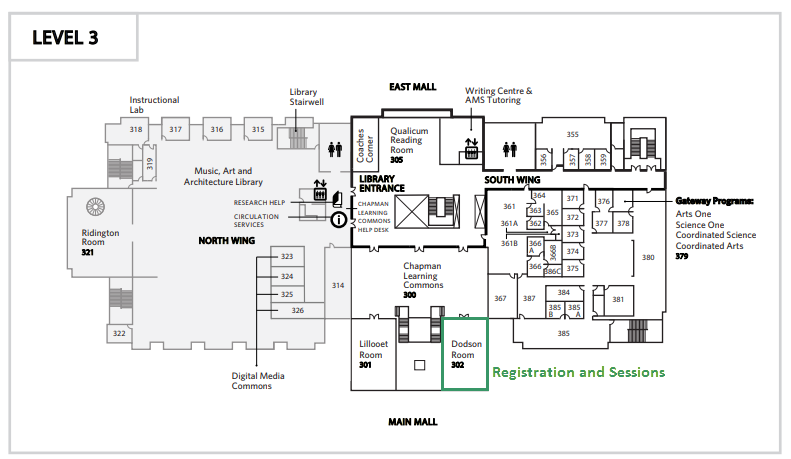 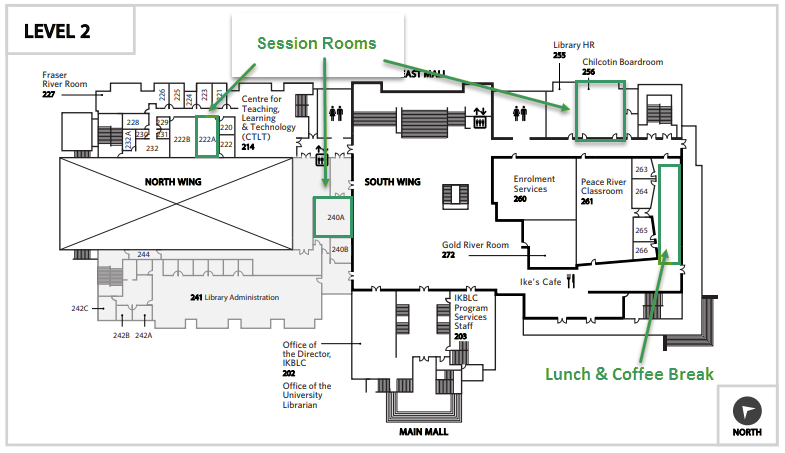 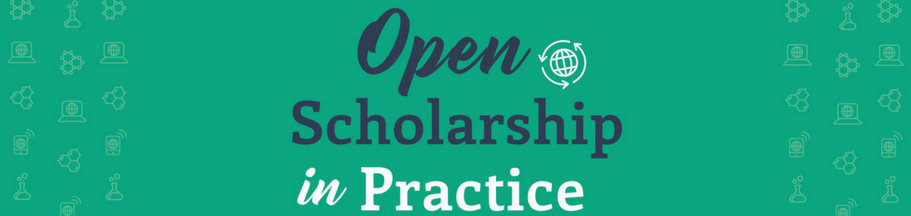 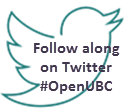 TimeRoomSessionSession8:30 – 9:00 amDodson, Rm 302Coffee and RegistrationCoffee and Registration9:00 - 9:15 amDodson, Rm 302WelcomeWelcome9:15 - 10:30 amDodson, Rm 302 Open Scholarship in Action PanelOpen Scholarship in Action Panel10:30 - 10:45 amCoffee Break, Ike’s Cafe, South Foyer, Level 2Coffee Break, Ike’s Cafe, South Foyer, Level 2Coffee Break, Ike’s Cafe, South Foyer, Level 210:45 - 12:00 pmConcurrent Sessions AConcurrent Sessions AConcurrent Sessions A10:45 - 12:00 pmRoom256, Chilcotin  Github for Education and Scholarship Github for Education and Scholarship10:45 - 12:00 pmRoom 2.22 CTLTWhat’s Next in Research Data Management?What’s Next in Research Data Management?10:45 - 12:00 pmDodson, Rm 302Transforming Learning with Open  Transforming Learning with Open  12:00 - 1:00 pm Lunch, Ike’s Cafe, South Foyer, Level 2Lunch, Ike’s Cafe, South Foyer, Level 2Lunch, Ike’s Cafe, South Foyer, Level 21:00 - 2:00 pmDodson, Rm 302Faculty & Student Lightning Talks Faculty & Student Lightning Talks 2:00 - 2:15 pmCoffee Break, Ike’s Cafe, South Foyer, Level 2Coffee Break, Ike’s Cafe, South Foyer, Level 2Coffee Break, Ike’s Cafe, South Foyer, Level 22:15 -4:00 pmConcurrent Sessions BConcurrent Sessions BConcurrent Sessions B2:15 -4:00 pmDodson, Rm 302Using the Open Science FrameworkUsing the Open Science Framework2:15 -4:00 pmRoom 2.22 CTLTIntroduction to Pressbooks for Open PublishingIntroduction to Pressbooks for Open Publishing2:15 -4:00 pmIKBLC 240A WeBWork for Beginners: Using and Developing for the Open Problem LibraryWeBWork for Beginners: Using and Developing for the Open Problem LibraryThank you to the Office of the Vice-Provost, the Centre for Teaching and Learning Technology, Science Centre for Learning and Teaching (Skylight), UBC Library, Irving K Barber Learning Centre, and to the event planning team.